ПроектПРАВИТЕЛЬСТВО РЕСПУБЛИКИ АЛТАЙПОСТАНОВЛЕНИЕот «____» __________ 2024 г. № ______г. Горно-АлтайскО внесении изменений в постановление Правительства Республики Алтай от 19 июля 2023 г. № 280 Правительство Республики Алтай п о с т а н о в л я е т:Утвердить прилагаемые изменения в постановление Правительства Республики Алтай от 19 июля 2023 г. № 280 «Об утверждении порядка предоставления субсидии некоммерческим организациям, не являющимся государственными (муниципальными) учреждениями Республики Алтай, для организации и проведения мероприятий по обеспечению участия Республики Алтай в Международной выставке-форуме «Россия» (Сборник законодательства Республики Алтай, 2023, № 209(215), № 210(216), № 212(218). Глава Республики Алтай,   Председатель Правительства    Республики Алтай 					        О.Л. ХорохординУтверждены постановлением Правительства Республики Алтай от «__» ________ 2024 г. № ___ ИЗМЕНЕНИЯ в постановление Правительства Республики Алтай от 19 июля 2023 г. № 280 «Об утверждении порядка предоставления субсидии некоммерческим организациям, не являющимся государственными (муниципальными) учреждениями Республики Алтай, для организации и проведения мероприятий по обеспечению участия Республики Алтай в Международной выставке-форуме «Россия»В преамбуле слова «постановлением Правительства Российской Федерации от 18 сентября 2020 г. № 1492 «Об общих требованиях к нормативным правовым актам, муниципальным правовым актам, регулирующим предоставление субсидий, в том числе грантов в форме субсидий, юридическим лицам, индивидуальным предпринимателям, а также физическим лицам – производителям товаров, работ, услуг, и о признании утратившими силу некоторых актов Правительства Российской Федерации и отдельных положений некоторых актов Правительства Российской Федерации» заменить словами «постановлением Правительства Российской Федерации от 23 октября 2023 г. № 1782 «Об утверждении общих требований к нормативным правовым актам, муниципальным правовым актам, регулирующим предоставление из бюджетов субъектов Российской Федерации, местных бюджетов субсидий, в том числе грантов в форме субсидий, юридическим лицам, индивидуальным предпринимателям, а также физическим лицам -производителям товаров, работ, услуг и проведение отборов получателей указанных субсидий, в том числе грантов в форме субсидий».В Порядке предоставления субсидии некоммерческим организациям, не являющимся государственными (муниципальными) учреждениями Республики Алтай, для организации и проведения мероприятий по обеспечению участия Республики Алтай в Международной выставке-форуме «Россия», утвержденным указанным Постановлением:а) абзац второй пункта 5 изложить в следующей редакции: «Сведения о субсидии размещаются на едином портале бюджетной системы Российской Федерации в информационно-телекоммуникационной сети «Интернет» (далее – единый портал) (в разделе единого портала) в порядке, установленном Министерством финансов Российской Федерации»; б) в пункте 6:абзац первый изложить в следующей редакции:«Для проведения отбора Министерство в срок не позднее 20 рабочих дней после доведения лимитов бюджетных обязательств размещает на своем официальном сайте в информационно-телекоммуникационной сети «Интернет» (далее – официальный сайт) информацию о проведении отбора, которая содержит следующие сведения:»;абзац десятый изложить в следующей редакции:«порядок отзыва предложений (заявок), порядок их возврата, определяющий в том числе основания для возврата заявок, порядок внесения изменений в заявки;»;дополнить абзацами шестнадцатым - восемнадцатым следующего содержания:«порядок возврата предложений (заявок) на доработку;порядок отклонения предложения (заявки) участника отбора, а также информацию об основаниях его отклонения;объем распределяемой субсидии в рамках отбора.»;в) пункт 7 изложить в следующей редакции:«7. Требования, предъявляемые к участникам отбора, которым должны соответствовать участники отбора на дату не ранее 1 числа месяца, в котором проводится отбор:а) получатель субсидии (участник отбора) не является иностранным юридическим лицом, в том числе местом регистрации которого является государство или территория, включенные в утвержденный Министерством финансов Российской Федерации перечень государств и территорий, используемых для промежуточного (офшорного) владения активами в Российской Федерации (далее - офшорные компании), а также российским юридическим лицом, в уставном (складочном) капитале которого доля прямого или косвенного (через третьих лиц) участия офшорных компаний в совокупности превышает 25 процентов (если иное не предусмотрено законодательством Российской Федерации). При расчете доли участия офшорных компаний в капитале российских юридических лиц не учитывается прямое и (или) косвенное участие офшорных компаний в капитале публичных акционерных обществ (в том числе со статусом международной компании), акции которых обращаются на организованных торгах в Российской Федерации, а также косвенное участие офшорных компаний в капитале других российских юридических лиц, реализованное через участие в капитале указанных публичных акционерных обществ;б) получатель субсидии (участник отбора) не находится в перечне организаций и физических лиц, в отношении которых имеются сведения об их причастности к экстремистской деятельности или терроризму;в) получатель субсидии (участник отбора) не находится в составляемых в рамках реализации полномочий, предусмотренных главой VII Устава ООН, Советом Безопасности ООН или органами, специально созданными решениями Совета Безопасности ООН, перечнях организаций и физических лиц, связанных с террористическими организациями и террористами или с распространением оружия массового уничтожения;г) получатель субсидии (участник отбора) не получает средства из республиканского бюджета Республики Алтай, из которого планируется предоставление субсидии в соответствии с настоящими Правилами, на основании иных нормативных правовых актов Республики Алтай на цели, установленные настоящим Правилами;д) получатель субсидии (участник отбора) не является иностранным агентом в соответствии с Федеральным законом от 14 июля 2022 г. № 255- ФЗ «О контроле за деятельностью лиц, находящихся под иностранным влиянием»;е) у получателя субсидии (участника отбора) на едином налоговом счете отсутствует или не превышает размер, определенный пунктом 3 статьи 47 Налогового кодекса Российской Федерации, задолженность по уплате налогов, сборов и страховых взносов в бюджеты бюджетной системы Российской Федерации;ж) у получателя субсидии (участника отбора) отсутствует просроченная задолженность по возврату в республиканский бюджет Республики Алтай иных субсидий, бюджетных инвестиций, а также иная просроченная (неурегулированная) задолженность по денежным обязательствам перед Республикой Алтай;з) получатель субсидии (участник отбора), являющийся юридическим лицом, не находится в процессе реорганизации (за исключением реорганизации в форме присоединения к юридическому лицу, являющемуся получателем субсидии (участником отбора), другого юридического лица), ликвидации, в отношении него не введена процедура банкротства, деятельность получателя субсидии (участника отбора) не приостановлена в порядке, предусмотренном законодательством Российской Федерации, а получатель субсидии (участник отбора), являющийся индивидуальным предпринимателем, не прекратил деятельность в качестве индивидуального предпринимателя;и) в реестре дисквалифицированных лиц отсутствуют сведения о дисквалифицированных руководителе или главном бухгалтере (при наличии) получателя субсидии (участника отбора), являющегося юридическим лицом;к) предоставлено согласие на публикацию (размещение) в информационно-телекоммуникационной сети «Интернет» информации об участнике отбора, о подаваемом участником отбора предложении (заявке), иной информации об участнике отбора, связанной с проведением отбора.»;г) в абзаце втором пункта 13 слова «10 дней с момента размещения» заменить словами «5 календарных дней, следующих со дня размещения»;д) в пункте 14:в абзаце первом слова «7 календарных дней со дня» заменить словами «5 календарных дней, следующих со дня»;в абзаце втором слова «в течение 5 рабочих дней со дня поступления предложений (заявок)» исключить;в абзаце пятом слова «по результатам рассмотрения предложений (заявок) и документов участников отбора Комиссия в течение 2 рабочих дней со дня окончания срока рассмотрения предложений (заявок) и документов участников отбора» исключить;е) пункт 15 изложить в следующей редакции:«15. Основаниями для отклонения предложения (заявки) участников отбора на стадии рассмотрения и оценки предложений (заявок) являются:а) непредставление (представление не в полном объеме) документов, указанных в информации о проведении отбора, предусмотренных настоящим Порядком, и (или) несоответствие их требованиям, установленным пунктом 9 настоящего Порядка;б) указание в предложении (заявке) планируемых значений показателей результатов предоставления субсидии на год предоставления субсидии менее значений показателей результатов предоставления субсидии, указанных в пункте 25 настоящего Порядка;в) несоответствие представленной участником отбора предложения (заявки) и (или) документов требованиям, установленным в информации о проведении отбора, предусмотренных настоящим Порядком;г) недостоверность информации, содержащейся в документах, представленных участником отбора в целях подтверждения соответствия установленным настоящим Порядком требованиям;д) подача участником отбора предложения (заявки) после даты и (или) времени, определенных для подачи предложений (заявок) в информации о проведении отбора»;ж) пункт 18 дополнить абзацем восьмым следующего содержания:«размещает протокол Комиссии на официальном сайте.»;з) пункт 19 дополнить подпунктом «ж» следующего содержания:«ж) сведения о том, что получатель субсидии (участник отбора) не является иностранным агентом в соответствии с Федеральным законом от 14 июля 2022 г. № 255- ФЗ «О контроле за деятельностью лиц, находящихся под иностранным влиянием».»;и) в пункте 20:подпункт «а» признать утратившим силу;абзац четвертый изложить в следующей редакции:«В соглашении указываются конкретные, измеримые результаты предоставления субсидии с указанием точной даты завершения и конечного значения результатов (конкретной количественной характеристики итогов). Результаты предоставления субсидии должны соответствовать типам результатов предоставления субсидии из республиканского бюджета Республики Алтай, в том числе грантов в форме субсидий, юридическим лицам, индивидуальным предпринимателям, а также физическим лицам - производителям товаров, работ, услуг, определенным в соответствии с установленным Министерством финансов Российской Федерации порядком проведения мониторинга достижения результатов предоставления субсидии;»;к) пункт 22 изложить в следующей редакции:«22. Объем субсидии не должен превышать объем бюджетных ассигнований, предусмотренных на соответствующие цели законом Республики Алтай о республиканском бюджете Республики Алтай на очередной финансовый год и на плановый период или сводной бюджетной росписью республиканского бюджета Республики Алтай.При определении размера субсидии учитываются направления расходов, указанные в пункте 28 настоящего Порядка.»;л) пункт 29 изложить в следующей редакции:«29. В целях подтверждения достижения результатов предоставления субсидии, предусмотренных соглашением, получатель субсидии не позднее 5 рабочего дня, следующего за отчетным периодом, предоставляют:а) ежеквартальные и годовые отчеты по типовой форме, установленной соглашением, утвержденной Министерством финансов Республики Алтай, на бумажном носителе лично либо посредством почтового отправления с уведомлением о вручении (далее - отчетность): об осуществлении расходов, источником финансового обеспечения которых является субсидия;о достижении значений результатов предоставления субсидии, установленных в соответствии с пунктом 25 настоящих Правил;б) документы и информацию, необходимые для осуществления контроля за соблюдением требований и условий предоставления субсидии по запросу Министерства и (или) органа государственного финансового контроля (мониторинг).Министерство вправе устанавливать в соглашении сроки и формы представления Получателем дополнительной отчетности.»;м) абзац третий пункта 32 изложить в следующей редакции:«отчета о расходах получателя субсидии, источником финансового обеспечения которых являются средства субсидии;отчета о достижении значений результатов предоставления субсидии;»;н) приложения № 2 и 3 к указанному Порядку признать утратившими силу. Глава Республики Алтай,   Председатель Правительства    Республики Алтай 					        О.Л. ХорохординПОЯСНИТЕЛЬНАЯ ЗАПИСКАк проекту постановления Правительства Республики Алтай 
«О внесении изменений в постановление Правительства Республики Алтай от 19 июля 2023 г. № 280» Субъектом нормотворческой деятельности является Правительство Республики Алтай. Разработчиком проекта постановления Правительства Республики Алтай «О внесении изменений в постановление Правительства Республики Алтай от 19 июля 2023 г. № 280» (далее – проект постановления) является Министерство экономического развития Республики Алтай (далее – Министерство).Предметом правового регулирования проекта постановления является внесение изменений в Порядок предоставления субсидии некоммерческим организациям, не являющимся государственными (муниципальными) учреждениями Республики Алтай, для организации и проведения мероприятий по обеспечению участия Республики Алтай в Международной выставке-форуме «Россия» в части приведения к федеральному законодательству.Целью принятия проекта постановления является приведение законодательства Республики Алтай в соответствие с федеральным законодательством.Правовым основанием принятия проекта постановления являются:абзац второй пункта 4 статьи 78.1 Бюджетного кодекса Российской Федерации, согласно которому порядок предоставления субсидий из федерального бюджета, бюджетов субъектов Российской Федерации, местных бюджетов, если данный порядок не определен решениями, предусмотренными абзацем первым указанного пункта, устанавливается соответственно нормативными правовыми актами Правительства Российской Федерации, высшего исполнительного органа государственной власти субъекта Российской Федерации, муниципальными правовыми актами местной администрации, которые должны соответствовать общим требованиям, установленным Правительством Российской Федерации;постановление Правительства Российской Федерации от 25 октября 2023 г. № 1782 «Об утверждении общих требований к нормативным правовым актам, муниципальным правовым актам, регулирующим предоставление из бюджетов субъектов Российской Федерации, местных бюджетов субсидий, в том числе грантов в форме субсидий, юридическим лицам, индивидуальным предпринимателям, а также физическим лицам -производителям товаров, работ, услуг и проведение отборов получателей указанных субсидий, в том числе грантов в форме субсидий», определяющее требования к нормативным правовым актам, регулирующим предоставление субсидий некоммерческим организациям, не являющимся государственными (муниципальными) учреждениями».По проекту постановления проведена антикоррупционная экспертиза в установленном федеральным законодательством и законодательством Республики Алтай порядке, в результате которой наличие в проекте постановления положений, способствующих созданию условий для проявления коррупции, не выявлено.Принятие проекта постановления не потребует признания утратившими силу, приостановления, изменения или принятия иных нормативных правовых актов Республики Алтай.Принятие проекта постановления не потребует дополнительные расходы, финансируемые за счет средств республиканского бюджета Республики Алтай. И.о. министра экономического развитияРеспублики Алтай 			                                          С.С. Боровиков      ПЕРЕЧЕНЬнормативных правовых актов Республики Алтай, подлежащих признанию утратившими силу, приостановлению, изменению                           или принятию в случае принятия проекта постановления Правительства Республики Алтай «О внесении изменений в постановление Правительства Республики Алтай от 19 июля 2023 г. № 280»Принятие проекта постановления Правительства Республики Алтай 
«О внесении изменений в постановление Правительства Республики Алтай от 19 июля 2023 г. № 280» не потребует принятия, признания утратившими силу, приостановления или изменения нормативных правовых актов Республики Алтай.СПРАВКАо проведении антикоррупционной экспертизы В соответствии с Порядком проведения антикоррупционной экспертизы нормативных правовых актов Главы Республики Алтай, Председателя Правительства Республики Алтай и Правительства Республики Алтай и проектов нормативных правовых актов Республики Алтай, разрабатываемых исполнительными органами государственной власти Республики Алтай, утвержденным постановлением Правительства Республики Алтай от 24 июня 2010 г. № 125, Министерством экономического развития Республики Алтай проведена антикоррупционная экспертиза проекта постановления Правительства Республики Алтай 
«О внесении изменений в постановление Правительства Республики Алтай от 19 июля 2023 г. № 280», в результате которой в проекте нормативного правового акта положений, способствующих созданию условий для проявления коррупции, не выявлено.И.о. министра                                                                                   С.С. БоровиковФинансово-экономическое обоснованиек проекту постановления Правительства Республики Алтай «О внесении изменений в постановление Правительства Республики Алтай от 19 июля 2023 г. № 280»Принятие проекта постановления Правительства Республики Алтай                      «О внесении изменений в постановление Правительства Республики Алтай от 19 июля 2023 г. № 280» не потребует дополнительных финансовых затрат за счет средств республиканского бюджета Республики Алтай.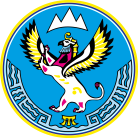 МИНИСТЕРСТВОЭКОНОМИЧЕСКОГО РАЗВИТИЯ РЕСПУБЛИКИ АЛТАЙ(МИНЭКОНОМРАЗВИТИЯ РА)АЛТАЙ РЕСПУБЛИКАНЫНГ ЭКОНОМИКАЛЫК ÖЗӰМИНИ НГ МИНИСТЕРСТВОЗЫ(АР МИНЭКОНОМÖЗӰМИ)В.И. Чаптынова ул., д. 24, г. Горно-Алтайск, Республика Алтай, 649000; Тел/факс. (388 22) 2-65-95;  e-mail: mineco@altaigov.ru; https://минэко04.рф В.И. Чаптынова ул., д. 24, г. Горно-Алтайск, Республика Алтай, 649000; Тел/факс. (388 22) 2-65-95;  e-mail: mineco@altaigov.ru; https://минэко04.рф В.И. Чаптынова ул., д. 24, г. Горно-Алтайск, Республика Алтай, 649000; Тел/факс. (388 22) 2-65-95;  e-mail: mineco@altaigov.ru; https://минэко04.рф 